stScientific and Technical Advisory Panel 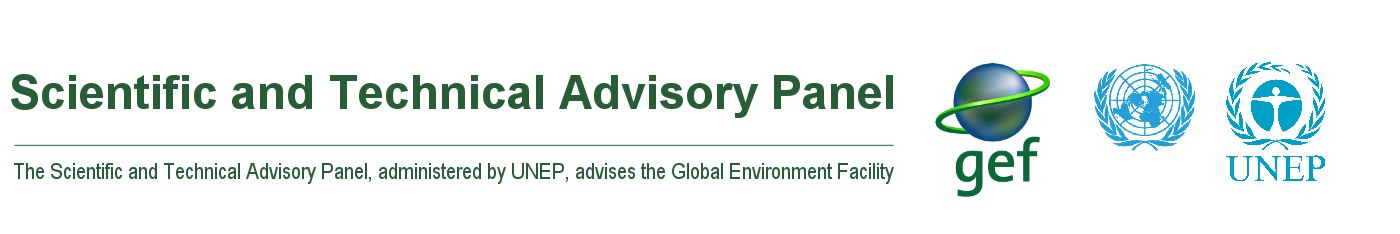 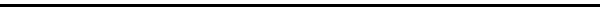 An independent group of scientists which advises the Global Environment FacilityAgenda  STAP Bi-Annual MeetingCancun, Mexico – Saturday May 24 and Sunday May 25, 2014 Objectives: Discuss and reach agreement on the major program activities of STAP in FY15 and GEF-6; Review proposed changes in STAP’s contribution to the GEF Project CycleLocation: Moon Palace Hotel – Conference Center, Room 1Location: Moon Palace Hotel – Conference Center, Room 1Location: Moon Palace Hotel – Conference Center, Room 1Saturday 24 May 2014Saturday 24 May 2014Saturday 24 May 2014TimeAgenda itemAnnotation, Expected Outcomes, Documents10:30 a.m. 10:50 a.mOpening Remarks and IntroductionsRosina Bierbaum (STAP Chair)Welcome from Naoko Ishii, GEF CEOConvene meeting; Overview of objectives, Introductions, Review and confirmation of agenda10:50 a.m. 12:00 a.m.1. A proposal for STAP Engagement in GEF-6Introduced by Anand Patwardhan and Ralph Sims, with support from Michael Stocking and comment from STAP Panel Members Remarks and observations from Jacqueline McGlade, UNEP Chief ScientistPresentation on areas of potential focus for STAP in GEF-6 – proposal for discussion.Background documents: Discussion Brief – STAP in GEF-6; STAP Report to the GEF Assembly – Delivering Global Environmental Benefits for Sustainable Development; Chair’s Report to Council; GEF-6 Programming Directions; GEF-6 Policy Recommendations; Evaluation of the Scientific and Technical Advisory Panel of the GEF – Technical document 15, OPS 5.All background documents available here:http://www.stapgef.org/the-staps-role-in-the-fifth-gef-assembly/12:00 p.m. 12:30 p.m.Questions/Discussion12:30 p.m.1:30 p.m.Lunch Buffet lunch provided - Foyer1:30 p.m.2:40 p.m.2. Discussion - Responses from Convention Representatives, GEF Secretariat and AgenciesComment:Bob Dixon – Team Leader Climate and Chemicals, and Mark Zimsky – Senior Biodiversity Specialist NRMRemarks from Mexico Council Member - Jorge Alberto Muhlia Almazan; GEF Country Focal Point – Phillip Weech (Bahamas); Facilitated discussion – specifically focused on identifying key areas for STAP engagement in GEF-6 and proposed outcomes/products from these efforts.2:40 p.m.3:00 p.m.3. Overview of Conclusions; Next StepsRosina BierbaumMilestones and next steps in preparing the STAP Work Program to present to the 47th Meeting of Council3:00 p.m. 3:15 p.m.Break3:15 p.m.4:00 p.m.4. Project Cycle Streamlining: Overview and STAP ProposalAnnette Cowie and Jakob GranitSTAP Panel Members, Land Degradation and International WatersIntroduction by Ramesh Ramankutty, HeadGEF Corporate OperationsAn introduction and status update on streamlining efforts in the GEF, in particular with regard to the GEF Project Cycle. Background document: Discussion brief – Proposed changes to STAP’s Role in the GEF Project Cycle; Progress Report of the GEF Project Cycle Streamlining and Harmonization Process4:00 p.m.4:20 p.m.Michael CollinsGEF Coordinator, IADBRamesh Ramankutty, HeadGEF Corporate OperationsUpdate from Working Group 1, and next steps in the project cycle streamlining process4:20 p.m.5:30 p.m.5. Discussion – Responses from Convention Representatives, GEF Secretariat and AgenciesFacilitated discussion on proposed changes to the GEF project cycle resulting from efforts to further streamline, including potential issues regarding STAP’s role in the project cycle5:30 p.m.6. Wrap Up – Day 1Rosina BierbaumMain conclusions and next steps5:45 p.m.ReceptionMain Foyer Sunday 25 May 2014 – STAP Closed Session – 2:30 pm to 4:30 pm